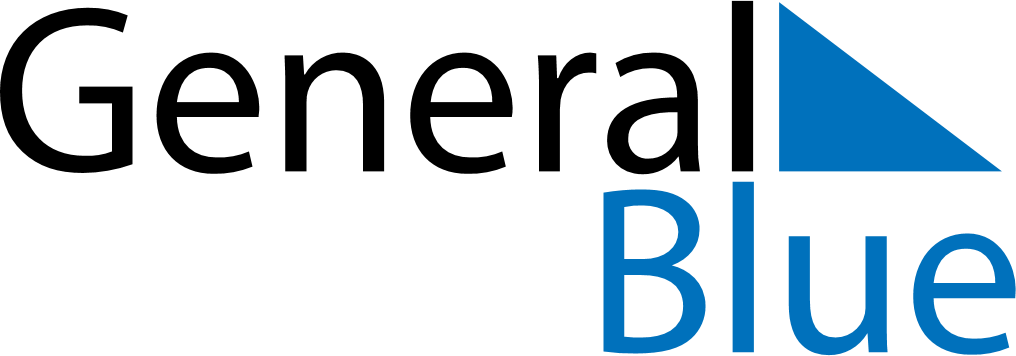 Weekly CalendarNovember 28, 2022 - December 4, 2022Weekly CalendarNovember 28, 2022 - December 4, 2022Weekly CalendarNovember 28, 2022 - December 4, 2022Weekly CalendarNovember 28, 2022 - December 4, 2022Weekly CalendarNovember 28, 2022 - December 4, 2022Weekly CalendarNovember 28, 2022 - December 4, 2022MONDAYNov 28TUESDAYNov 29WEDNESDAYNov 30THURSDAYDec 01FRIDAYDec 02SATURDAYDec 03SUNDAYDec 04